Curriculum Vitae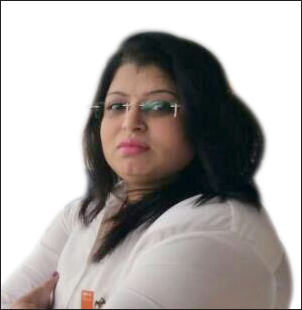 Kamaleeswari 				Email: kamaleeswari.296761@2freemail.com Good team player with track record of excellent performance in sales productivity.Can work in pressure, manage staff, and deal with a variety of challenging situations. Possessing excellent numerical skills, and ability to comprehend and analyze sales figures.Able to talk directly to customers, establish relationship and gain satisfaction from them.Professional CompetenciesOpen to ideas and willing to learn.Can align personal goals with the organizational goals.Can learn the market trends to study and analyze competitive edge.Able to create short and long terms business plans.Possess commercial awareness with superb business skills.Can support a team and manage both good and poor performance.Proactive and able to use initiative when solving problems.Experienced in recruitment and training the staff.Able to develop staff through performance management.Can prioritize security of the store by implementing measures to reduce loss and theft.Have a vibrant `can do` attitude.Can give the customers in-depth technical advice about products.Professional Experience – (Relationship Manager)Innovations - Subsidiary of Dubai First Bank  (From April, 2015)  Responsibilities:Managing the team and giving appropriate guidance Responsible for revenue generation Generating new leads and strive to achieve the target Mabeeat– Subsidiary of ENBD Credit Cards (From October, 2014 – March, 2015) Role: Tele SalesResponsibilities: Monitor Credit Card SalesMonitor day-to-day target Responsible for maintenance of documents, credit history & necessary files Professional Experience – (CALIBRATION & SERVICE INDUSTRY)Worked as a Sales Coordinator for 4 years in NORTHLAB INDIA PVT LTDWorked as Document Incharge for 3 years in NORTHLAB INDIA PVT LTD.  NORTHLAB INDIA PVT LTD(December 2009 – January2011)Role: DOCUMENTATION INCHARGEMaintenance of records (Calibration Certificate) for NABL Audit.Filing the invoice and outward copy.Maintaining the employer details.NORTHLAB INDIA PVT LTD(Feb 2011 – January2014)Role: SALES COORDINATOREngaged in sales department Quotation.Maintaining the confidential price list.Organizing day to day activities in sales department.EDUCATIONComputer software ProficiencyAll Microsoft Office software applications (SAP, MS Word, Excel, and Power Point).PERSONAL PROFILEDate of Birth:          	12th March 1983Gender:		FemaleNationality :		IndianMarital Status:	MarriedLanguage :             	English&TamilVisa Type:		Husband Visa.QualificationUniversity / BoardCollege/SchoolYearGradeB.C.AMadras universitySri Ram ARTS & Science college(2000 – 2003 )200365%Higher Secondary ( +2 ) Matric BoardAngel Matriculation HR Sec School200065%SSLC (10th)Matric BoardAngel Matriculation HR Sec School199965%Areas of Expertise:Back office workMaintaining staff detailsMaintaining recordsFiling  the invoice and outward copiesMaintaining existing accountsSales presentations